                 
L'enfant :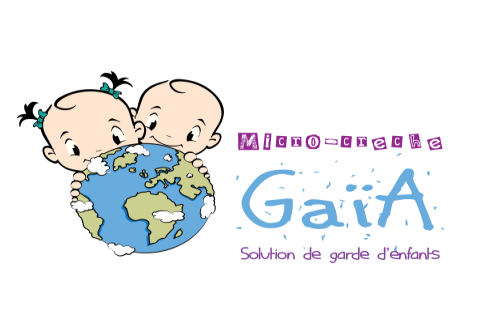 Nom : .......................................................... Prénom : ................................................. Date de naissance (réelle ou prévue) : ...................................... Adresse du domicile : ………………………………………………………………….......... Téléphone domicile (fixe) : ……………………………………. Nombre d’enfant(s) à charge : Les parents :Mère Nom : …………………………………….. Prénom : ................................................ Adresse (si différente de l’enfant) : ………………………………………………………. ……………………………………………………… Téléphone portable : ............................... Mail : ....................................................... Profession : ............................................ Employeur : ……………………………… Adresse employeur : ………………………………………………………. ……………………………………………………… Téléphone travail : ................................. Revenu fiscal en N-1 : …………………. Père Nom : …………………………………….. Prénom : ................................................ Adresse (si différente de l’enfant) : ………………………………………………………. ……………………………………………………… Téléphone portable : ............................... Mail : ....................................................... Profession : ............................................ Employeur : ……………………………… Adresse employeur : ………………………………………………………. ……………………………………………………… Téléphone travail : ................................. Revenu fiscal en N-1 : ………………….Heures et jours souhaités en structure (Préciser les horaires au ¼ d’heure près) :Nos horaires d’ouverture : 8h00 – 18h30Date d’admission envisagée : ………/…………/………… Mode de garde :   	régulier 		occasionnel 		jours interchangeables Remarques ou précisions utiles : ..................…………………………………………………………………………………….. …………………………………………………………………………………………………Cette fiche n’a pas valeur d’admission et ne vous engage en aucune façon. SAS GAIA  – Centre commercial Grand Village – Rue Pasteur  – 77 240 VERT-SAINT-DENIScontact@creche-vert-saint-denis.com - TEL : 06 34 25 20 42LUNDIMARDIMERCREDIJEUDIVENDREDIHeure d’arrivéeHeure de départ